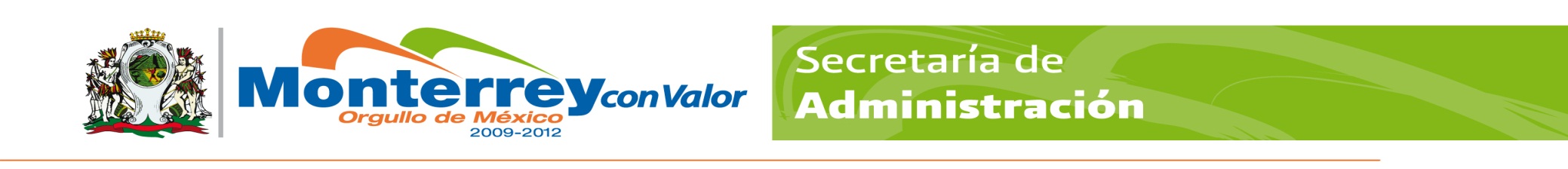 GOBIERNO MUNICIPAL DE MONTERREYSECRETARÍA DE ADMINISTRACIÓNDIRECCION DE RECURSOS HUMANOSPERFIL Y DESCRIPCIÓN DEL PUESTOGOBIERNO MUNICIPAL DE MONTERREYSECRETARÍA DE ADMINISTRACIÓNDIRECCION DE RECURSOS HUMANOSPERFIL Y DESCRIPCIÓN DEL PUESTOGOBIERNO MUNICIPAL DE MONTERREYSECRETARÍA DE ADMINISTRACIÓNDIRECCION DE RECURSOS HUMANOSPERFIL Y DESCRIPCIÓN DEL PUESTOGOBIERNO MUNICIPAL DE MONTERREYSECRETARÍA DE ADMINISTRACIÓNDIRECCION DE RECURSOS HUMANOSPERFIL Y DESCRIPCIÓN DEL PUESTOGOBIERNO MUNICIPAL DE MONTERREYSECRETARÍA DE ADMINISTRACIÓNDIRECCION DE RECURSOS HUMANOSPERFIL Y DESCRIPCIÓN DEL PUESTOGOBIERNO MUNICIPAL DE MONTERREYSECRETARÍA DE ADMINISTRACIÓNDIRECCION DE RECURSOS HUMANOSPERFIL Y DESCRIPCIÓN DEL PUESTOGOBIERNO MUNICIPAL DE MONTERREYSECRETARÍA DE ADMINISTRACIÓNDIRECCION DE RECURSOS HUMANOSPERFIL Y DESCRIPCIÓN DEL PUESTOGOBIERNO MUNICIPAL DE MONTERREYSECRETARÍA DE ADMINISTRACIÓNDIRECCION DE RECURSOS HUMANOSPERFIL Y DESCRIPCIÓN DEL PUESTOIdentificación:Identificación:Identificación:Identificación:Identificación:Identificación:Identificación:Identificación:Identificación:Identificación:Centro de costos:Centro de costos:Centro de costos:165-005165-005165-005Fecha:Fecha:31 de Enero del 201931 de Enero del 2019Título del puesto:Título del puesto:Título del puesto:SoldadorSoldadorSoldadorSoldadorSoldadorSoldadorSoldadorPuesto:Puesto:Puesto:SoldadorSoldadorSoldadorSoldadorSoldadorSoldadorSoldadorSecretaría:Secretaría:Secretaría:Servicios Públicos Servicios Públicos Servicios Públicos Servicios Públicos Servicios Públicos Servicios Públicos Servicios Públicos Dirección:Dirección:Dirección:Dirección Operativa Zona  SurDirección Operativa Zona  SurDirección Operativa Zona  SurDirección Operativa Zona  SurDirección Operativa Zona  SurDirección Operativa Zona  SurDirección Operativa Zona  SurÁrea:Área:Área:Coordinación Operativa. Mantenimiento VialCoordinación Operativa. Mantenimiento VialCoordinación Operativa. Mantenimiento VialCoordinación Operativa. Mantenimiento VialCoordinación Operativa. Mantenimiento VialCoordinación Operativa. Mantenimiento VialCoordinación Operativa. Mantenimiento VialOrganización:Organización:Organización:Organización:Organización:Organización:Organización:Organización:Organización:Organización:Puesto al que le reporta:Puesto al que le reporta:Puesto al que le reporta:,Coordinación de Mantenimiento Vial  Encargado, Mayordomo y/o Auxiliar,Coordinación de Mantenimiento Vial  Encargado, Mayordomo y/o Auxiliar,Coordinación de Mantenimiento Vial  Encargado, Mayordomo y/o Auxiliar,Coordinación de Mantenimiento Vial  Encargado, Mayordomo y/o Auxiliar,Coordinación de Mantenimiento Vial  Encargado, Mayordomo y/o Auxiliar,Coordinación de Mantenimiento Vial  Encargado, Mayordomo y/o Auxiliar,Coordinación de Mantenimiento Vial  Encargado, Mayordomo y/o AuxiliarPuestos que le reportan:Puestos que le reportan:Puestos que le reportan:AyudanteAyudanteAyudanteAyudanteAyudanteAyudanteAyudanteObjetivo del puesto:Objetivo del puesto:Objetivo del puesto:Objetivo del puesto:Objetivo del puesto:Objetivo del puesto:Objetivo del puesto:Objetivo del puesto:Objetivo del puesto:Objetivo del puesto:Elaboración, reparación y mantenimiento  de la infraestructura municipal, cumpliendo con el programa de trabajo diario referente a los trabajos de soldadura en los departamentos de Alumbrado Público y el de MantenimientoElaboración, reparación y mantenimiento  de la infraestructura municipal, cumpliendo con el programa de trabajo diario referente a los trabajos de soldadura en los departamentos de Alumbrado Público y el de MantenimientoElaboración, reparación y mantenimiento  de la infraestructura municipal, cumpliendo con el programa de trabajo diario referente a los trabajos de soldadura en los departamentos de Alumbrado Público y el de MantenimientoElaboración, reparación y mantenimiento  de la infraestructura municipal, cumpliendo con el programa de trabajo diario referente a los trabajos de soldadura en los departamentos de Alumbrado Público y el de MantenimientoElaboración, reparación y mantenimiento  de la infraestructura municipal, cumpliendo con el programa de trabajo diario referente a los trabajos de soldadura en los departamentos de Alumbrado Público y el de MantenimientoElaboración, reparación y mantenimiento  de la infraestructura municipal, cumpliendo con el programa de trabajo diario referente a los trabajos de soldadura en los departamentos de Alumbrado Público y el de MantenimientoElaboración, reparación y mantenimiento  de la infraestructura municipal, cumpliendo con el programa de trabajo diario referente a los trabajos de soldadura en los departamentos de Alumbrado Público y el de MantenimientoElaboración, reparación y mantenimiento  de la infraestructura municipal, cumpliendo con el programa de trabajo diario referente a los trabajos de soldadura en los departamentos de Alumbrado Público y el de MantenimientoElaboración, reparación y mantenimiento  de la infraestructura municipal, cumpliendo con el programa de trabajo diario referente a los trabajos de soldadura en los departamentos de Alumbrado Público y el de MantenimientoElaboración, reparación y mantenimiento  de la infraestructura municipal, cumpliendo con el programa de trabajo diario referente a los trabajos de soldadura en los departamentos de Alumbrado Público y el de MantenimientoResponsabilidad:Responsabilidad:Responsabilidad:Responsabilidad:Responsabilidad:Responsabilidad:Responsabilidad:Responsabilidad:Responsabilidad:Responsabilidad:El buen uso de materiales, equipo y herramientas a su cargo.Desempeñar las labores del día con el equipo de seguridad adecuado.Reportar al mayordomo los trabajos realizados, así como las incidencias Cumplir con los lineamientos del reglamento interno de trabajo.Aplicación de los Procesos de acuerdo a su Manual.El buen uso de materiales, equipo y herramientas a su cargo.Desempeñar las labores del día con el equipo de seguridad adecuado.Reportar al mayordomo los trabajos realizados, así como las incidencias Cumplir con los lineamientos del reglamento interno de trabajo.Aplicación de los Procesos de acuerdo a su Manual.El buen uso de materiales, equipo y herramientas a su cargo.Desempeñar las labores del día con el equipo de seguridad adecuado.Reportar al mayordomo los trabajos realizados, así como las incidencias Cumplir con los lineamientos del reglamento interno de trabajo.Aplicación de los Procesos de acuerdo a su Manual.El buen uso de materiales, equipo y herramientas a su cargo.Desempeñar las labores del día con el equipo de seguridad adecuado.Reportar al mayordomo los trabajos realizados, así como las incidencias Cumplir con los lineamientos del reglamento interno de trabajo.Aplicación de los Procesos de acuerdo a su Manual.El buen uso de materiales, equipo y herramientas a su cargo.Desempeñar las labores del día con el equipo de seguridad adecuado.Reportar al mayordomo los trabajos realizados, así como las incidencias Cumplir con los lineamientos del reglamento interno de trabajo.Aplicación de los Procesos de acuerdo a su Manual.El buen uso de materiales, equipo y herramientas a su cargo.Desempeñar las labores del día con el equipo de seguridad adecuado.Reportar al mayordomo los trabajos realizados, así como las incidencias Cumplir con los lineamientos del reglamento interno de trabajo.Aplicación de los Procesos de acuerdo a su Manual.El buen uso de materiales, equipo y herramientas a su cargo.Desempeñar las labores del día con el equipo de seguridad adecuado.Reportar al mayordomo los trabajos realizados, así como las incidencias Cumplir con los lineamientos del reglamento interno de trabajo.Aplicación de los Procesos de acuerdo a su Manual.El buen uso de materiales, equipo y herramientas a su cargo.Desempeñar las labores del día con el equipo de seguridad adecuado.Reportar al mayordomo los trabajos realizados, así como las incidencias Cumplir con los lineamientos del reglamento interno de trabajo.Aplicación de los Procesos de acuerdo a su Manual.El buen uso de materiales, equipo y herramientas a su cargo.Desempeñar las labores del día con el equipo de seguridad adecuado.Reportar al mayordomo los trabajos realizados, así como las incidencias Cumplir con los lineamientos del reglamento interno de trabajo.Aplicación de los Procesos de acuerdo a su Manual.El buen uso de materiales, equipo y herramientas a su cargo.Desempeñar las labores del día con el equipo de seguridad adecuado.Reportar al mayordomo los trabajos realizados, así como las incidencias Cumplir con los lineamientos del reglamento interno de trabajo.Aplicación de los Procesos de acuerdo a su Manual.Funciones / Desempeño:Funciones / Desempeño:Funciones / Desempeño:Funciones / Desempeño:Funciones / Desempeño:Funciones / Desempeño:Funciones / Desempeño:Funciones / Desempeño:Funciones / Desempeño:Funciones / Desempeño:Aplicación de soldadura, reconstrucción  y rehabilitación de arbotantes, brazos, bases y flanch. Así como la infraestructura de plazas y de vialidad como bancas, juegos infantiles, alcantarillas, parachoques, barandales de puentes, etc.  Entregar el trabajo terminado para su instalación correspondiente.Solicitar del almacén los materiales y herramientas necesarias para los trabajos del día, realizar los trabajos y al terminar recoger el material sobrante y la herramienta para su devolución al almacén.Hacer reporte al supervisor y/o jefe inmediato de las piezas rehabilitadas para dar entrada al almacén de las que procedan, acomodar las piezas rehabilitadas en el lugar que se le indique y poner en orden su área de trabajo.Reportar los trabajos realizados al mayordomo o supervisor.Aplicación de soldadura, reconstrucción  y rehabilitación de arbotantes, brazos, bases y flanch. Así como la infraestructura de plazas y de vialidad como bancas, juegos infantiles, alcantarillas, parachoques, barandales de puentes, etc.  Entregar el trabajo terminado para su instalación correspondiente.Solicitar del almacén los materiales y herramientas necesarias para los trabajos del día, realizar los trabajos y al terminar recoger el material sobrante y la herramienta para su devolución al almacén.Hacer reporte al supervisor y/o jefe inmediato de las piezas rehabilitadas para dar entrada al almacén de las que procedan, acomodar las piezas rehabilitadas en el lugar que se le indique y poner en orden su área de trabajo.Reportar los trabajos realizados al mayordomo o supervisor.Aplicación de soldadura, reconstrucción  y rehabilitación de arbotantes, brazos, bases y flanch. Así como la infraestructura de plazas y de vialidad como bancas, juegos infantiles, alcantarillas, parachoques, barandales de puentes, etc.  Entregar el trabajo terminado para su instalación correspondiente.Solicitar del almacén los materiales y herramientas necesarias para los trabajos del día, realizar los trabajos y al terminar recoger el material sobrante y la herramienta para su devolución al almacén.Hacer reporte al supervisor y/o jefe inmediato de las piezas rehabilitadas para dar entrada al almacén de las que procedan, acomodar las piezas rehabilitadas en el lugar que se le indique y poner en orden su área de trabajo.Reportar los trabajos realizados al mayordomo o supervisor.Aplicación de soldadura, reconstrucción  y rehabilitación de arbotantes, brazos, bases y flanch. Así como la infraestructura de plazas y de vialidad como bancas, juegos infantiles, alcantarillas, parachoques, barandales de puentes, etc.  Entregar el trabajo terminado para su instalación correspondiente.Solicitar del almacén los materiales y herramientas necesarias para los trabajos del día, realizar los trabajos y al terminar recoger el material sobrante y la herramienta para su devolución al almacén.Hacer reporte al supervisor y/o jefe inmediato de las piezas rehabilitadas para dar entrada al almacén de las que procedan, acomodar las piezas rehabilitadas en el lugar que se le indique y poner en orden su área de trabajo.Reportar los trabajos realizados al mayordomo o supervisor.Aplicación de soldadura, reconstrucción  y rehabilitación de arbotantes, brazos, bases y flanch. Así como la infraestructura de plazas y de vialidad como bancas, juegos infantiles, alcantarillas, parachoques, barandales de puentes, etc.  Entregar el trabajo terminado para su instalación correspondiente.Solicitar del almacén los materiales y herramientas necesarias para los trabajos del día, realizar los trabajos y al terminar recoger el material sobrante y la herramienta para su devolución al almacén.Hacer reporte al supervisor y/o jefe inmediato de las piezas rehabilitadas para dar entrada al almacén de las que procedan, acomodar las piezas rehabilitadas en el lugar que se le indique y poner en orden su área de trabajo.Reportar los trabajos realizados al mayordomo o supervisor.Aplicación de soldadura, reconstrucción  y rehabilitación de arbotantes, brazos, bases y flanch. Así como la infraestructura de plazas y de vialidad como bancas, juegos infantiles, alcantarillas, parachoques, barandales de puentes, etc.  Entregar el trabajo terminado para su instalación correspondiente.Solicitar del almacén los materiales y herramientas necesarias para los trabajos del día, realizar los trabajos y al terminar recoger el material sobrante y la herramienta para su devolución al almacén.Hacer reporte al supervisor y/o jefe inmediato de las piezas rehabilitadas para dar entrada al almacén de las que procedan, acomodar las piezas rehabilitadas en el lugar que se le indique y poner en orden su área de trabajo.Reportar los trabajos realizados al mayordomo o supervisor.Aplicación de soldadura, reconstrucción  y rehabilitación de arbotantes, brazos, bases y flanch. Así como la infraestructura de plazas y de vialidad como bancas, juegos infantiles, alcantarillas, parachoques, barandales de puentes, etc.  Entregar el trabajo terminado para su instalación correspondiente.Solicitar del almacén los materiales y herramientas necesarias para los trabajos del día, realizar los trabajos y al terminar recoger el material sobrante y la herramienta para su devolución al almacén.Hacer reporte al supervisor y/o jefe inmediato de las piezas rehabilitadas para dar entrada al almacén de las que procedan, acomodar las piezas rehabilitadas en el lugar que se le indique y poner en orden su área de trabajo.Reportar los trabajos realizados al mayordomo o supervisor.Aplicación de soldadura, reconstrucción  y rehabilitación de arbotantes, brazos, bases y flanch. Así como la infraestructura de plazas y de vialidad como bancas, juegos infantiles, alcantarillas, parachoques, barandales de puentes, etc.  Entregar el trabajo terminado para su instalación correspondiente.Solicitar del almacén los materiales y herramientas necesarias para los trabajos del día, realizar los trabajos y al terminar recoger el material sobrante y la herramienta para su devolución al almacén.Hacer reporte al supervisor y/o jefe inmediato de las piezas rehabilitadas para dar entrada al almacén de las que procedan, acomodar las piezas rehabilitadas en el lugar que se le indique y poner en orden su área de trabajo.Reportar los trabajos realizados al mayordomo o supervisor.Aplicación de soldadura, reconstrucción  y rehabilitación de arbotantes, brazos, bases y flanch. Así como la infraestructura de plazas y de vialidad como bancas, juegos infantiles, alcantarillas, parachoques, barandales de puentes, etc.  Entregar el trabajo terminado para su instalación correspondiente.Solicitar del almacén los materiales y herramientas necesarias para los trabajos del día, realizar los trabajos y al terminar recoger el material sobrante y la herramienta para su devolución al almacén.Hacer reporte al supervisor y/o jefe inmediato de las piezas rehabilitadas para dar entrada al almacén de las que procedan, acomodar las piezas rehabilitadas en el lugar que se le indique y poner en orden su área de trabajo.Reportar los trabajos realizados al mayordomo o supervisor.Aplicación de soldadura, reconstrucción  y rehabilitación de arbotantes, brazos, bases y flanch. Así como la infraestructura de plazas y de vialidad como bancas, juegos infantiles, alcantarillas, parachoques, barandales de puentes, etc.  Entregar el trabajo terminado para su instalación correspondiente.Solicitar del almacén los materiales y herramientas necesarias para los trabajos del día, realizar los trabajos y al terminar recoger el material sobrante y la herramienta para su devolución al almacén.Hacer reporte al supervisor y/o jefe inmediato de las piezas rehabilitadas para dar entrada al almacén de las que procedan, acomodar las piezas rehabilitadas en el lugar que se le indique y poner en orden su área de trabajo.Reportar los trabajos realizados al mayordomo o supervisor.Perfil del Puesto:Perfil del Puesto:Perfil del Puesto:Perfil del Puesto:Perfil del Puesto:Perfil del Puesto:Perfil del Puesto:Perfil del Puesto:Perfil del Puesto:Perfil del Puesto:EspecificaciónCaracterísticasCaracterísticasCaracterísticasCaracterísticasCaracterísticasCaracterísticasRequerimientoRequerimientoRequerimientoEducaciónPrimariaPrimariaPrimariaPrimariaPrimariaPrimariaIndispensableIndispensableIndispensableExperienciaN/AN/AN/AN/AN/AN/AIndispensableIndispensableIndispensableHabilidades:Manejo y Operación de Máquina para soldarManejo y Operación de Máquina para soldarManejo y Operación de Máquina para soldarManejo y Operación de Máquina para soldarManejo y Operación de Máquina para soldarManejo y Operación de Máquina para soldarIndispensableIndispensableIndispensableHabilidades:Manejo y Operación de Equipo de CorteManejo y Operación de Equipo de CorteManejo y Operación de Equipo de CorteManejo y Operación de Equipo de CorteManejo y Operación de Equipo de CorteManejo y Operación de Equipo de CorteIndispensableIndispensableIndispensableHabilidades:Manejo de Cortes y EscuadrasManejo de Cortes y EscuadrasManejo de Cortes y EscuadrasManejo de Cortes y EscuadrasManejo de Cortes y EscuadrasManejo de Cortes y EscuadrasIndispensableIndispensableIndispensableConocimientos:Soldadura autógena y eléctricaSoldadura autógena y eléctricaSoldadura autógena y eléctricaSoldadura autógena y eléctricaSoldadura autógena y eléctricaSoldadura autógena y eléctricaIndispensableIndispensableIndispensableConocimientos:HerramientasHerramientasHerramientasHerramientasHerramientasHerramientasDeseableDeseableDeseableConocimientos:Conocer el manual de procesos de su área.Conocer el manual de procesos de su área.Conocer el manual de procesos de su área.Conocer el manual de procesos de su área.Conocer el manual de procesos de su área.Conocer el manual de procesos de su área.DeseableDeseableDeseableActitudes:Cumplimiento, Vocación de ServicioCumplimiento, Vocación de ServicioCumplimiento, Vocación de ServicioCumplimiento, Vocación de ServicioCumplimiento, Vocación de ServicioCumplimiento, Vocación de ServicioDeseableDeseableDeseableActitudes:Trabajo en EquipoTrabajo en EquipoTrabajo en EquipoTrabajo en EquipoTrabajo en EquipoTrabajo en EquipoDeseableDeseableDeseableActitudes:LimpiezaLimpiezaLimpiezaLimpiezaLimpiezaLimpiezaDeseableDeseableDeseableActitudes:IniciativaIniciativaIniciativaIniciativaIniciativaIniciativaDeseableDeseableDeseableEl espacio de: Requerimiento, deberá ser llenado de acuerdo a lo que solicite el puesto  para desempeñar sus actividades       Si es: (I) Indispensable, es que es necesario y/o (D) Deseable, de ser posible que cuente con esas características.                                                                    El espacio de: Requerimiento, deberá ser llenado de acuerdo a lo que solicite el puesto  para desempeñar sus actividades       Si es: (I) Indispensable, es que es necesario y/o (D) Deseable, de ser posible que cuente con esas características.                                                                    El espacio de: Requerimiento, deberá ser llenado de acuerdo a lo que solicite el puesto  para desempeñar sus actividades       Si es: (I) Indispensable, es que es necesario y/o (D) Deseable, de ser posible que cuente con esas características.                                                                    El espacio de: Requerimiento, deberá ser llenado de acuerdo a lo que solicite el puesto  para desempeñar sus actividades       Si es: (I) Indispensable, es que es necesario y/o (D) Deseable, de ser posible que cuente con esas características.                                                                    El espacio de: Requerimiento, deberá ser llenado de acuerdo a lo que solicite el puesto  para desempeñar sus actividades       Si es: (I) Indispensable, es que es necesario y/o (D) Deseable, de ser posible que cuente con esas características.                                                                    El espacio de: Requerimiento, deberá ser llenado de acuerdo a lo que solicite el puesto  para desempeñar sus actividades       Si es: (I) Indispensable, es que es necesario y/o (D) Deseable, de ser posible que cuente con esas características.                                                                    El espacio de: Requerimiento, deberá ser llenado de acuerdo a lo que solicite el puesto  para desempeñar sus actividades       Si es: (I) Indispensable, es que es necesario y/o (D) Deseable, de ser posible que cuente con esas características.                                                                    El espacio de: Requerimiento, deberá ser llenado de acuerdo a lo que solicite el puesto  para desempeñar sus actividades       Si es: (I) Indispensable, es que es necesario y/o (D) Deseable, de ser posible que cuente con esas características.                                                                    El espacio de: Requerimiento, deberá ser llenado de acuerdo a lo que solicite el puesto  para desempeñar sus actividades       Si es: (I) Indispensable, es que es necesario y/o (D) Deseable, de ser posible que cuente con esas características.                                                                    El espacio de: Requerimiento, deberá ser llenado de acuerdo a lo que solicite el puesto  para desempeñar sus actividades       Si es: (I) Indispensable, es que es necesario y/o (D) Deseable, de ser posible que cuente con esas características.                                                                    Aprobaciones:Aprobaciones:Aprobaciones:Aprobaciones:Aprobaciones:Aprobaciones:Aprobaciones:Aprobaciones:Aprobaciones:SECRETARÍASECRETARÍASECRETARÍASECRETARÍASECRETARÍASECRETARÍASECRETARÍASECRETARÍASECRETARÍAELABORÓ:              LIC. DAMASO MUÑOZ GOMEZELABORÓ:              LIC. DAMASO MUÑOZ GOMEZELABORÓ:              LIC. DAMASO MUÑOZ GOMEZELABORÓ:              LIC. DAMASO MUÑOZ GOMEZREVISÓ: LIC. ARTURO ZUECK CHAVEZAUTORIZÓ: LIC. GUILLERMO FERNAN LACAVEX BARRAGANAUTORIZÓ: LIC. GUILLERMO FERNAN LACAVEX BARRAGANAUTORIZÓ: LIC. GUILLERMO FERNAN LACAVEX BARRAGANAUTORIZÓ: LIC. GUILLERMO FERNAN LACAVEX BARRAGANCOORDINADOR OPERATIVOCOORDINADOR OPERATIVOCOORDINADOR OPERATIVOCOORDINADOR OPERATIVOENCARGADO DE LA DIRECCION ADMINISTRATIVADIRECTOR OPERATIVA ZONA SURDIRECTOR OPERATIVA ZONA SURDIRECTOR OPERATIVA ZONA SURDIRECTOR OPERATIVA ZONA SURDIRECCIÓN DE RECURSOS HUMANOSDIRECCIÓN DE RECURSOS HUMANOSDIRECCIÓN DE RECURSOS HUMANOSDIRECCIÓN DE RECURSOS HUMANOSDIRECCIÓN DE RECURSOS HUMANOSDIRECCIÓN DE RECURSOS HUMANOSDIRECCIÓN DE RECURSOS HUMANOSDIRECCIÓN DE RECURSOS HUMANOSDIRECCIÓN DE RECURSOS HUMANOSREVISO:LIC. NICOLAS FRANCISCO CERDA LUNAREVISO:LIC. NICOLAS FRANCISCO CERDA LUNAREVISO:LIC. NICOLAS FRANCISCO CERDA LUNAREVISO:LIC. NICOLAS FRANCISCO CERDA LUNAAUTORIZO:LIC. EDGAR GUILLEN CACERESVIGENCIA:31/ENE.2019VIGENCIA:31/ENE.2019VIGENCIA:31/ENE.2019VIGENCIA:31/ENE.2019COORDINADOR DE RECLUTAMIENTO Y SELECCIÓNCOORDINADOR DE RECLUTAMIENTO Y SELECCIÓNCOORDINADOR DE RECLUTAMIENTO Y SELECCIÓNCOORDINADOR DE RECLUTAMIENTO Y SELECCIÓNDIRECTOR DE RECURSOS HUMANOSFECHAFECHAFECHAFECHA